Рекомендации Минпросвещения по анализу соответствия Программы минимуму, заданному ФОПМинистерством просвещения России были разработаны методические рекомендации по реализации федеральной образовательной программы дошкольного образования.
В профессиональную деятельность педагогов дошкольного образования введен нормативный правовой акт, определяющий содержание отечественного ДО – Федеральная программа (приказ Министерства просвещения Российской Федерации от 25.11.2022 № 1028 «Об утверждении федеральной образовательной программы дошкольного образования» (зарегистрирован Министерством юстиции Российской Федерации 28.12.2022 № 71847).
Федеральная образовательная программа дошкольного образования (ФОП ДО) - это норматив, который был разработан с целью реализации нескольких функций: создать единое федеральное образовательное пространство для воспитания и развития дошкольников; обеспечить детям и родителям равные и качественные условия дошкольного образования на всей территории России; создать единое ядро содержания дошкольного образования, которое будет приобщать детей к традиционным духовно-нравственным и социокультурным ценностям, а также воспитает в них тягу и любовь к истории и культуре своей страны, малой родины и семьи; воспитывать и развивать ребенка с активной гражданской позицией, патриотическими взглядами и ценностями.
Федеральная программа включает в себя учебно-методическую документацию, в состав которой входят Программа воспитания, примерный режим и распорядок дня дошкольных групп, План и иные компоненты.
К иным компонентам Федеральной программы отнесены:
 Планируемые результаты реализации Программы
Педагогическая диагностика достижения планируемых результатов
 Задачи и содержание образования (обучения и воспитания) по образовательным областям
Вариативные формы, способы, методы и средства реализации Программы
Особенности образовательной деятельности разных видов и культурных практик
Способы и направления поддержки детской инициативы
Особенности взаимодействия педагогического коллектива с семьями обучающихся
Направления и задачи коррекционно-развивающей работы.
Психолого-педагогические условия реализации
Программы Особенности организации развивающей предметно-пространственной среды
Материально-техническое обеспечение Программы, обеспеченность методическими материалами и средствами обучения и воспитания
 Примерный перечень литературных, музыкальных, художественных, анимационных произведений для реализации Программы
Кадровые условия реализации Программы
ФГОС ДО, определяя требования к структуре Программы, условиям и результатам ее освоения, не содержит требований к такой учебно-методической документации как учебный план, учебный календарный график, рабочие программы. Освоение Программ не сопровождается проведением промежуточных аттестаций и итоговой аттестации обучающихся (часть 2 статьи 64; часть 1 статьи 58 Закона об образовании). Соответственно, Федеральная программа, разработанная на основе ФГОС ДО, не содержит перечисленной документации, оценочных материалов.
Для анализа соответствия образовательной программы ДОУ обязательному минимуму содержания, заданному в Федеральной программе, предназначена диагностическая карта. Документ состоит из чек-листа действий соотнесения двух программ (Федеральной программы и Программы), избранных материалов Федеральной программы, а также диагностические таблицы как инструмента соотнесения двух программных документов.
Руководитель ДОО единолично или с привлечением других руководящих и педагогических работников осуществляет заполнение диагностической карты. Результатом проведенного анализа может стать выявление дефицита и/или избыток содержания в Программе ДОО по сравнению с Федеральной программой. Доработка Программы ДОО выражается в приведении ее в соответствие с Федеральной программой: в первом случае внесение необходимого содержания или оформление ссылки на Федеральную программу, во втором – перемещение избытка содержания из обязательной части Программы в часть, формируемую участниками образовательных отношений. К разработке Программы ДОО, соответствующей Федеральной программе, могут быть привлечены родители (законные представители) обучающихся. Утверждение образовательной программы ДОО, соответствующей Федеральной программе, осуществляется в соответствии с порядком, установленным локальным актом ДОО, в срок до 1 сентября 2023 года. При необходимости вносятся изменения в локальные акты ДОО, определяющие режим и распорядок дня ДОО в разных возрастных группах. Сведения о новой Программе размещаются на сайте ДОО в соответствии с требованиями к его структуре.
Руководитель ДОО обеспечивает условия для ознакомления педагогического коллектива, родителей (законных представителей) обучающихся с Федеральной программой и с новой образовательной программой ДОО. С этой целью методической службой организуются разные формы групповой и индивидуальной методической работы, оформляются выставки, организуются очные и онлайн-консультации, Интернет-форумы с обратной онлайн-связью и т.д.
Важно провести анализ наличия инфраструктуры и методического обеспечения ДОО к реализации Федеральной программы. В ходе создания и оснащения инфраструктуры ДОО также выделяются две структурные составляющие: инвариантная, обеспечивающая решение задач ФГОС ДО в процессе реализации Федеральной программы, и вариативная, обеспечивающая решение задач с учетом социокультурных, региональных особенностей ДОО, особенностей организации ДО на муниципальном уровне, направленности дошкольных групп.
Методика заполнения диагностической таблицы и анализа результатов соотнесения программного материала.
Каждый этап действий по сопоставительному анализу элементов программ подразумевает обозначение результата в каждом из трех столбцов таблицы: столбец 2 – ПС, столбец 3 – ЧС и столбец 4 – НС обязательному минимуму содержания, заданному в Федеральной программе. В диагностических таблицах они могут фиксироваться знаками «+ +» для полного соответствия, «+ -» для частичного соответствия, «- -» для несоответствия. Знак ставится в соответствующем столбце, затем подсчитывается простое количество полных, частичных совпадений или не совпадений программных материалов. Затем рассчитывается процент соответствия по формуле: ((кол-во совпадающих элементов) *100) ÷ (общее количество элементов)). Полученное значение проставляется в графе «Итого по разделу (в %)».
Полное соответствие раздела Программы обязательному минимуму содержания подразумевает не менее 95-100% совпадений с Федеральной программой, 5 процентов расхождений могут быть связаны с редакторскими формулировками, дополнениями к ним и др. Частичное соответствие раздела Программы подразумевает от 50 до 94% совпадений с Федеральной программой. Несоответствие раздела Программы подразумевает от 0 до 49% совпадений с Федеральной программой. Совокупное значение соответствия всех представленных в диагностической карте разделов Программы обязательному минимуму содержания определяется по следующей формуле: ((сумма значений по разделам) ÷ 5 (количество программных разделов)). Полученный результат будет означать среднее значение соответствия/частичного соответствия/несоответствия. При частичном соответствии или несоответствии разделы Программы, относящиеся к обязательной части, корректируются и дополняются, так как обязательная (инвариантная) часть Программы должна соответствовать Федеральной программе и составлять не менее 60 процентов Программы. В каждом из разделов Программы программный материал может быть представлен значительно шире, чем в Федеральной программе и в тех формулировках, которые отражают региональную специфику либо специфику конкретной ДОО.
Программный материал, превышающий объем Федеральной программы, может быть перенесен в вариативную часть (часть, формируемую участниками образовательных отношений). Превышение обязательного минимума содержания может быть обусловлено включением в Программу материала (задач, планируемых результатов, содержания образовательной деятельности в одной или нескольких образовательных областях), содержащего региональный компонент, отражающего специфику этнокультурной ситуации, национальных, культурных, климатических, материально-технических, социальных и других условий, в которых реализуется образовательная деятельность.
Вариативная часть (часть, формируемая участниками образовательных отношений) может быть представлена различными программными материалами (парциальные программы, отдельные программные элементы и технологии, др.) и составлять не более 40 процентов от общего объема Программы.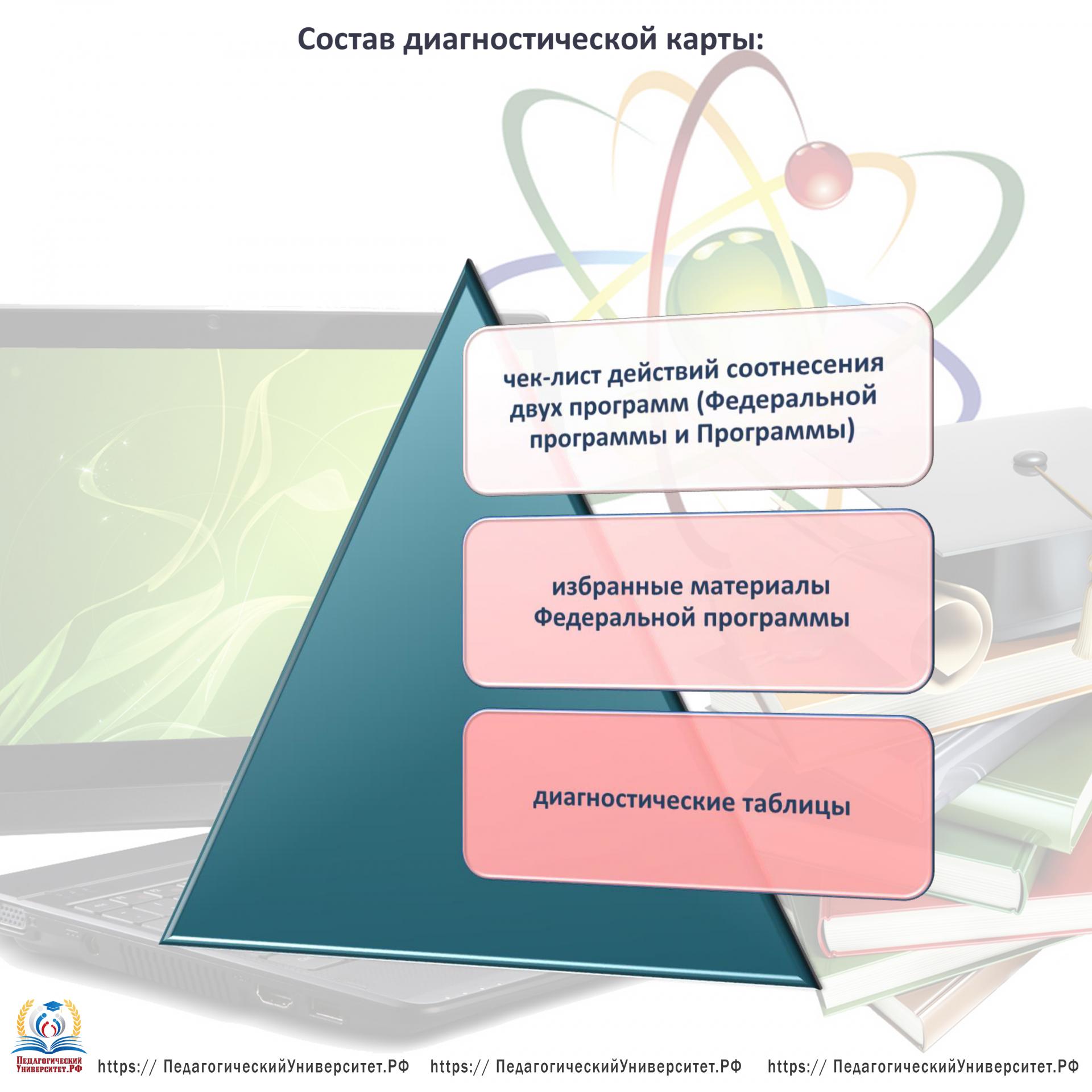 